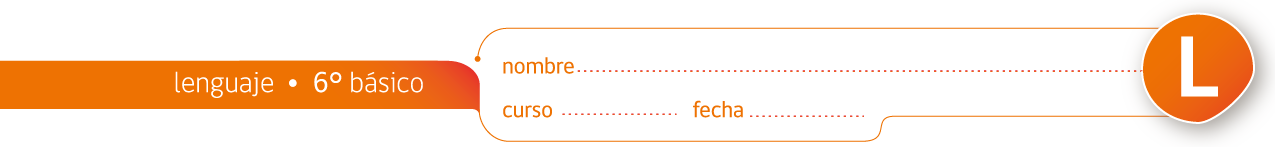 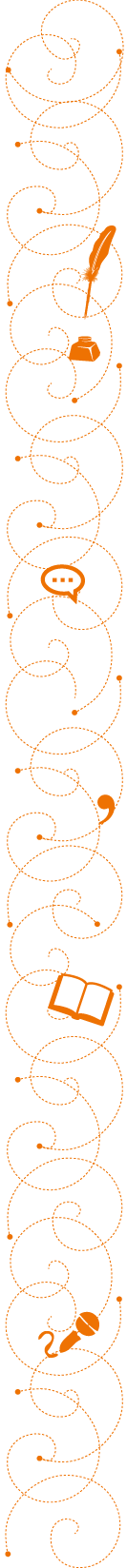 Hipónimos e hiperónimos al escribir IIUn hiperónimo es una manera más general de referirse a algo. Por ejemplo, prenda (refiriéndose a ropa)  es  hiperónimo de camisa, chaleco, vestido y pantalón.Un hipónimo es una manera más específica de referirse a algo. Por ejemplo, camisa, chaleco, vestido y pantalón son  hipónimos de la palabra prenda.Completa la siguiente tabla con hiperónimos e hipónimos, según corresponda:Saber qué son los hiperónimos e hipónimos te puede servir para cuando escribas textos o para cuando prepares una exposición oral.  Con el fin de enriquecer tu lenguaje, puedes reemplazar palabras por sus hiperónimos o hipónimos, además de por sus sinónimos. Nota clavePara que te acuerdes de cuál es cual, recuerda que el prefijo hiper, como súper, significa más grande, excesivo  o superior. Ejemplo: hiperactivo quiere decir que una persona es muy activa. Al contrario, el prefijo hipo significa más chico, poco o inferior. Ejemplo: hipovitaminosis se forma de hipo (poco) + vitaminosis  ( vitamina), y significa que hay falta de vitaminas. Por lo tanto, hiperónimo es de significado más amplio y puede incluir más elementos, hipónimo en cambio es más específicoEjercicios:Escribe cuatro párrafos, en cada uno de los cuales te referirás de dos maneras diferentes a un mismo elemento. Para esto  aprovecha los hipónimos e hiperónimos de la tabla que completaste y sigue los dos modelos a continuación:Esta prenda está muy vieja. Míralo, está lleno de pelusas y todo estirado el pobre chaleco.Juntémonos bajo el sauce. Hace mucho calor, y ese árbol nos protegerá con su sombra.Observa que en el primer ejemplo, chaleco  se usa como hipónimo para reemplazar la palabra prenda, y en el segundo, árbol  se usa como hiperónimo para reemplazar la palabra sauce.1....................................................................................................................................................................................................................................................................................................................................................................................................................................................................................................................................2....................................................................................................................................................................................................................................................................................................................................................................................................................................................................................................................................3....................................................................................................................................................................................................................................................................................................................................................................................................................................................................................................................................4.....................................................................................................................................................................................................................................................................................................................................................................................................................................................................................................................................Al terminar, comenta junto con tus compañeros y profesor los resultados de los ejercicios.Elaborado por: Magdalena Flores FerrésHIPERÓNIMOCalzadoCaminoEnfermedadFlorHIPÓNIMOSCalzado como bota, zapatilla, zapato de taco, pantufla, chala, hawaiana, arpargata...carreterasenderoautopistacallehuellaavenidasendaEnfermedades como gripe, pulmonía, cáncer, viruela, sarampión, peste cristal, diabetes...rosajazmínhortensiamargaritamaravillaamapolacopihue